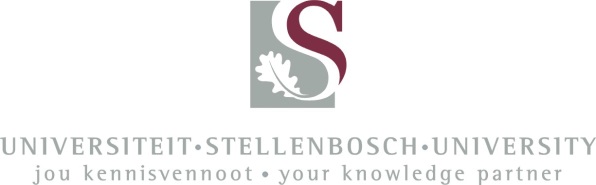 HEALTH RESEARCH ETHICS COMMITTEE 1 AND 2APPLICATION FORM: MINOR/MAJOR STUDY AMENDMENT(INFORMATION SHOULD BE TYPED)Researchers must ensure that they use the current version of the HREC amendment application form at www.sun.ac.za/rds Applications on outdated HREC amendment application forms will be rejected.INSTRUCTIONS: How to submit an amendment applicationCLINCIAL TRIALS, human/HEALTH and student research:1 hard copy of full applicationSubmit to Elvira Rohland, room 5007, 5th floor, teaching block, Faculty of Medicine and Health SciencesAND1 electronic copy of full applicationSubmit in one email to ethics@sun.ac.za  Submit the protocol and any other documents created in Microsoft word as either word documents or .pdf filesSubmit supporting documents as individual .pdf files      e.g. one .pdf file for the amendment application form, one .pdf file for the consent form, etc.Submit a scanned .pdf file of each signed documentAPPLICATION FOR APPROVAL OF A MAJOR STUDY AMENDMENT:GUIDELINEHealth Research Ethics Committee has the discretion to decide whether or not a proposed amendment is substantial and requires ethical review.  Principal investigators and sponsors should seek advice from the HREC if in doubt.  The HREC must be notified of ALL amendments and approval for these must be granted before ANY of the changes are implemented.  Amendments may not be implemented without HREC approval unless patient safety is at stake and the issues have been discussed with the HREC Chair or Manager. Minor amendments do not change the risk benefit profile of the study in any way.  Examples of typical minor amendments:Additional investigators or study sitesSmall changes in the Informed ConsentChange in background information or update of literature reviewExtension of period of studyOther changes that do not affect study design and will not affect study outcomes or resultsAdministrative changesStricter inclusion or exclusion criteriaMajor or substantive amendments require a change(s) to the study methodology or procedure that may result in an alteration of the risk benefit profile of the study.Examples of typical major or substantive amendments:Change in study aims, objectives or designResulting changes to consent documentsAdditional study proceduresEasing of inclusion or exclusion criteriaSECTION A: AMENDMENT REPORTING CATEGORY (please check [x] appropriate box)SECTION A: AMENDMENT REPORTING CATEGORY (please check [x] appropriate box)SECTION A: AMENDMENT REPORTING CATEGORY (please check [x] appropriate box) Minor amendment (Do not change the risk benefit profile of the study in any way) Major or substantive amendment (Require a change(s) to the study methodology or procedure that may result in an alteration of the risk benefit profile of the study)Please refer to the guideline overleaf on page 3 for examples of minor and major/substantive amendments. Minor amendment (Do not change the risk benefit profile of the study in any way) Major or substantive amendment (Require a change(s) to the study methodology or procedure that may result in an alteration of the risk benefit profile of the study)Please refer to the guideline overleaf on page 3 for examples of minor and major/substantive amendments. Minor amendment (Do not change the risk benefit profile of the study in any way) Major or substantive amendment (Require a change(s) to the study methodology or procedure that may result in an alteration of the risk benefit profile of the study)Please refer to the guideline overleaf on page 3 for examples of minor and major/substantive amendments.SECTION B:  DETAILS OF PRINCIPAL INVESTIGATORSECTION B:  DETAILS OF PRINCIPAL INVESTIGATORSECTION B:  DETAILS OF PRINCIPAL INVESTIGATORTitle, First name, Surname: Title, First name, Surname: Title, First name, Surname: University DIVISION:University DIVISION:University DIVISION:University DEPARTMENT:University DEPARTMENT:University DEPARTMENT:Address:Address:Address:Telephone No: Fax No:E-mail:SECTION C:  PROJECT DETAILSSECTION C:  PROJECT DETAILSSECTION C:  PROJECT DETAILSTitle of study:Title of study:Title of study:HREC Ref No:HREC Ref No:HREC Ref No:Date study commenced:Date study commenced:Date study commenced:Amendment number and date:Amendment number and date:Amendment number and date:SECTION D:  HOW IS THIS RESEARCH FUNDED?SECTION D:  HOW IS THIS RESEARCH FUNDED?SECTION D:  HOW IS THIS RESEARCH FUNDED?SECTION D:  HOW IS THIS RESEARCH FUNDED?Industry  NIH/US government funded researchOther international grant funded research (e.g. Wellcome Trust)National grant funded research (e.g. NRF, MRC, CSIR, etc)Harry Crossley funded researchResearch funded solely from Stellenbosch University departmental budgetSelf funded researchNon-sponsored student research for degree purposes at Sellenbosch UniversitySECTION E: TYPE OF AMENDMENT (indicate all that apply in bold)SECTION E: TYPE OF AMENDMENT (indicate all that apply in bold)SECTION E: TYPE OF AMENDMENT (indicate all that apply in bold)SECTION E: TYPE OF AMENDMENT (indicate all that apply in bold)Amendment to the protocol (i.e. changes in study aims, objectives or design) Yes         No        If yes, please submit the revised protocol with a new version number and date, highlighting the changes in bold.Note: If you intend to pursue a new research question, please submit a new application (see section 2 on HREC new application form) where you can indicate that this is a sub-study linked to your existing/main study.Amendment to the protocol (i.e. changes in study aims, objectives or design) Yes         No        If yes, please submit the revised protocol with a new version number and date, highlighting the changes in bold.Note: If you intend to pursue a new research question, please submit a new application (see section 2 on HREC new application form) where you can indicate that this is a sub-study linked to your existing/main study.Amendment to the protocol (i.e. changes in study aims, objectives or design) Yes         No        If yes, please submit the revised protocol with a new version number and date, highlighting the changes in bold.Note: If you intend to pursue a new research question, please submit a new application (see section 2 on HREC new application form) where you can indicate that this is a sub-study linked to your existing/main study.Amendment to the protocol (i.e. changes in study aims, objectives or design) Yes         No        If yes, please submit the revised protocol with a new version number and date, highlighting the changes in bold.Note: If you intend to pursue a new research question, please submit a new application (see section 2 on HREC new application form) where you can indicate that this is a sub-study linked to your existing/main study.Amendment to the information sheet(s) and consent form(s) for participants, or to any other supporting documentation for the study Yes         No        If yes, please submit the revised documents with new version numbers and dates, highlighting new text in bold.Amendment to the information sheet(s) and consent form(s) for participants, or to any other supporting documentation for the study Yes         No        If yes, please submit the revised documents with new version numbers and dates, highlighting new text in bold.Amendment to the information sheet(s) and consent form(s) for participants, or to any other supporting documentation for the study Yes         No        If yes, please submit the revised documents with new version numbers and dates, highlighting new text in bold.Amendment to the information sheet(s) and consent form(s) for participants, or to any other supporting documentation for the study Yes         No        If yes, please submit the revised documents with new version numbers and dates, highlighting new text in bold.Amendment to the research team (e.g. addition of new investigators, research assistants or other relevant research staff) Yes         No        If yes, indicate whether any of the additional researchers are  ☐ Postgraduate students   ☐Undergraduate students            Amendment to the research team (e.g. addition of new investigators, research assistants or other relevant research staff) Yes         No        If yes, indicate whether any of the additional researchers are  ☐ Postgraduate students   ☐Undergraduate students            Amendment to the research team (e.g. addition of new investigators, research assistants or other relevant research staff) Yes         No        If yes, indicate whether any of the additional researchers are  ☐ Postgraduate students   ☐Undergraduate students            Amendment to the research team (e.g. addition of new investigators, research assistants or other relevant research staff) Yes         No        If yes, indicate whether any of the additional researchers are  ☐ Postgraduate students   ☐Undergraduate students            Is this a modified version of an amendment previously notified to the HREC and given an unfavourable opinion? Yes         No        Is this a modified version of an amendment previously notified to the HREC and given an unfavourable opinion? Yes         No        Is this a modified version of an amendment previously notified to the HREC and given an unfavourable opinion? Yes         No        Is this a modified version of an amendment previously notified to the HREC and given an unfavourable opinion? Yes         No        SECTION F: SUMMARY OF CHANGESSECTION F: SUMMARY OF CHANGESSECTION F: SUMMARY OF CHANGESSECTION F: SUMMARY OF CHANGESBriefly summarise the main changes proposed in this amendment. Explain the purpose of the changes and their relevance to the original study.  In the case of a modified amendment, highlight the modifications that have been made.Does the amendment alter the risk-benefit profile of this study? Justify your answer.Briefly summarise the main changes proposed in this amendment. Explain the purpose of the changes and their relevance to the original study.  In the case of a modified amendment, highlight the modifications that have been made.Does the amendment alter the risk-benefit profile of this study? Justify your answer.Briefly summarise the main changes proposed in this amendment. Explain the purpose of the changes and their relevance to the original study.  In the case of a modified amendment, highlight the modifications that have been made.Does the amendment alter the risk-benefit profile of this study? Justify your answer.Briefly summarise the main changes proposed in this amendment. Explain the purpose of the changes and their relevance to the original study.  In the case of a modified amendment, highlight the modifications that have been made.Does the amendment alter the risk-benefit profile of this study? Justify your answer.SECTION G: ANY OTHER RELEVANT INFORMATIONSECTION G: ANY OTHER RELEVANT INFORMATIONSECTION G: ANY OTHER RELEVANT INFORMATIONApplicants may indicate any specific ethical issues relating to the amendment, on which the opinion of the HREC is sought.Applicants may indicate any specific ethical issues relating to the amendment, on which the opinion of the HREC is sought.Applicants may indicate any specific ethical issues relating to the amendment, on which the opinion of the HREC is sought.SECTION H: LIST OF ENCLOSED DOCUMENTSSECTION H: LIST OF ENCLOSED DOCUMENTSSECTION H: LIST OF ENCLOSED DOCUMENTSDocumentVersionDateSECTION I: DECLARATIONSECTION I: DECLARATIONSECTION I: DECLARATIONI confirm that the information in this form is accurate to the best of my knowledge and I take full responsibility of it. I consider that it would be reasonable for the proposed amendment to be implemented.……………………………………………………..                       ………………………………………                          ………………………………………..                Signature of Principal Investigator                         Print name                                                   DateI confirm that the information in this form is accurate to the best of my knowledge and I take full responsibility of it. I consider that it would be reasonable for the proposed amendment to be implemented.……………………………………………………..                       ………………………………………                          ………………………………………..                Signature of Principal Investigator                         Print name                                                   DateI confirm that the information in this form is accurate to the best of my knowledge and I take full responsibility of it. I consider that it would be reasonable for the proposed amendment to be implemented.……………………………………………………..                       ………………………………………                          ………………………………………..                Signature of Principal Investigator                         Print name                                                   Date